Organismo notificato n° 0426La presente, debitamente compilata e sottoscritta, va inviata a:ITALCERT Srl Viale Sarca, 336 – I-20126 – MILANO – Tel. 02/66104876 Fax 02/66101479 o via email (tessitore@italcert.it).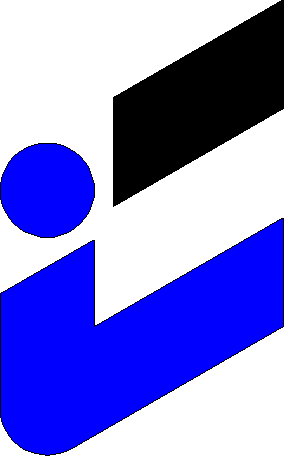 ITALCERTRICHIESTA DI QUALIFICA PROCEDIMENTI DI SALDATURA/BRASATURA E PERSONALE ADDETTO in accordo alla direttiva 2014/68/UE PEDRAGIONE SOCIALE DEL RICHIEDENTE:(azienda o persona fisica)RAGIONE SOCIALE DEL RICHIEDENTE:(azienda o persona fisica)RAGIONE SOCIALE DEL RICHIEDENTE:(azienda o persona fisica)RAGIONE SOCIALE DEL RICHIEDENTE:(azienda o persona fisica)RAGIONE SOCIALE DEL RICHIEDENTE:(azienda o persona fisica)RAGIONE SOCIALE DEL RICHIEDENTE:(azienda o persona fisica)INDIRIZZO (sede legale):INDIRIZZO (sede legale):Nominativo di riferimento:Nominativo di riferimento:Nominativo di riferimento:Nominativo di riferimento:Partita IVAPartita IVATelefono:Telefono:E-mail:E-mail:SITO PRODUTTIVO dove viene svolta l’attività se diverso dalla sede legaleSITO PRODUTTIVO dove viene svolta l’attività se diverso dalla sede legaleSITO PRODUTTIVO dove viene svolta l’attività se diverso dalla sede legaleSITO PRODUTTIVO dove viene svolta l’attività se diverso dalla sede legaleSITO PRODUTTIVO dove viene svolta l’attività se diverso dalla sede legaleSITO PRODUTTIVO dove viene svolta l’attività se diverso dalla sede legaleSITO PRODUTTIVO dove viene svolta l’attività se diverso dalla sede legaleSITO PRODUTTIVO dove viene svolta l’attività se diverso dalla sede legaleSITO PRODUTTIVO dove viene svolta l’attività se diverso dalla sede legaleSITO PRODUTTIVO dove viene svolta l’attività se diverso dalla sede legaleSITO PRODUTTIVO dove viene svolta l’attività se diverso dalla sede legaleDenominazione:Denominazione:Denominazione:Indirizzo:Nominativo di riferimento:Nominativo di riferimento:Nominativo di riferimento:Nominativo di riferimento:Nominativo di riferimento:Telefono:E-mail:E-mail:[ ] Qualifica saldatori/operatori/brasatori        Norma di riferimento: _________________________________________       Numero di qualifiche richieste: ___________________________________Nominativi dei candidati (nome e cognome)Qualora il richiedente fosse una Società, il datore di lavoro si fa carico della presente richiesta in nome e per conto dei propri dipendenti in quanto candidati alla qualifica. Il datore di lavoro si assume la responsabilità di trasferire a tutti i candidati le informazioni relative al trattamento dei dati personali e del regolamento ITALCERT finalizzato all’ottenimento delle qualifiche (documenti entrambi disponibili e scaricabili dal sito www.italcert.it) nonché alla relativa accettazione da parte dei candidati stessi. [ ] Qualifica procedimenti di saldatura/brasatura      Norma di riferimento: __________________________________________      Numero di qualifiche richieste: ___________________________________[ ] Qualifica saldatori/operatori/brasatori        Norma di riferimento: _________________________________________       Numero di qualifiche richieste: ___________________________________Nominativi dei candidati (nome e cognome)Qualora il richiedente fosse una Società, il datore di lavoro si fa carico della presente richiesta in nome e per conto dei propri dipendenti in quanto candidati alla qualifica. Il datore di lavoro si assume la responsabilità di trasferire a tutti i candidati le informazioni relative al trattamento dei dati personali e del regolamento ITALCERT finalizzato all’ottenimento delle qualifiche (documenti entrambi disponibili e scaricabili dal sito www.italcert.it) nonché alla relativa accettazione da parte dei candidati stessi. [ ] Qualifica procedimenti di saldatura/brasatura      Norma di riferimento: __________________________________________      Numero di qualifiche richieste: ___________________________________[ ] Qualifica saldatori/operatori/brasatori        Norma di riferimento: _________________________________________       Numero di qualifiche richieste: ___________________________________Nominativi dei candidati (nome e cognome)Qualora il richiedente fosse una Società, il datore di lavoro si fa carico della presente richiesta in nome e per conto dei propri dipendenti in quanto candidati alla qualifica. Il datore di lavoro si assume la responsabilità di trasferire a tutti i candidati le informazioni relative al trattamento dei dati personali e del regolamento ITALCERT finalizzato all’ottenimento delle qualifiche (documenti entrambi disponibili e scaricabili dal sito www.italcert.it) nonché alla relativa accettazione da parte dei candidati stessi. [ ] Qualifica procedimenti di saldatura/brasatura      Norma di riferimento: __________________________________________      Numero di qualifiche richieste: ___________________________________[ ] Qualifica saldatori/operatori/brasatori        Norma di riferimento: _________________________________________       Numero di qualifiche richieste: ___________________________________Nominativi dei candidati (nome e cognome)Qualora il richiedente fosse una Società, il datore di lavoro si fa carico della presente richiesta in nome e per conto dei propri dipendenti in quanto candidati alla qualifica. Il datore di lavoro si assume la responsabilità di trasferire a tutti i candidati le informazioni relative al trattamento dei dati personali e del regolamento ITALCERT finalizzato all’ottenimento delle qualifiche (documenti entrambi disponibili e scaricabili dal sito www.italcert.it) nonché alla relativa accettazione da parte dei candidati stessi. [ ] Qualifica procedimenti di saldatura/brasatura      Norma di riferimento: __________________________________________      Numero di qualifiche richieste: ___________________________________[ ] Qualifica saldatori/operatori/brasatori        Norma di riferimento: _________________________________________       Numero di qualifiche richieste: ___________________________________Nominativi dei candidati (nome e cognome)Qualora il richiedente fosse una Società, il datore di lavoro si fa carico della presente richiesta in nome e per conto dei propri dipendenti in quanto candidati alla qualifica. Il datore di lavoro si assume la responsabilità di trasferire a tutti i candidati le informazioni relative al trattamento dei dati personali e del regolamento ITALCERT finalizzato all’ottenimento delle qualifiche (documenti entrambi disponibili e scaricabili dal sito www.italcert.it) nonché alla relativa accettazione da parte dei candidati stessi. [ ] Qualifica procedimenti di saldatura/brasatura      Norma di riferimento: __________________________________________      Numero di qualifiche richieste: ___________________________________[ ] Qualifica saldatori/operatori/brasatori        Norma di riferimento: _________________________________________       Numero di qualifiche richieste: ___________________________________Nominativi dei candidati (nome e cognome)Qualora il richiedente fosse una Società, il datore di lavoro si fa carico della presente richiesta in nome e per conto dei propri dipendenti in quanto candidati alla qualifica. Il datore di lavoro si assume la responsabilità di trasferire a tutti i candidati le informazioni relative al trattamento dei dati personali e del regolamento ITALCERT finalizzato all’ottenimento delle qualifiche (documenti entrambi disponibili e scaricabili dal sito www.italcert.it) nonché alla relativa accettazione da parte dei candidati stessi. [ ] Qualifica procedimenti di saldatura/brasatura      Norma di riferimento: __________________________________________      Numero di qualifiche richieste: ___________________________________[ ] Qualifica saldatori/operatori/brasatori        Norma di riferimento: _________________________________________       Numero di qualifiche richieste: ___________________________________Nominativi dei candidati (nome e cognome)Qualora il richiedente fosse una Società, il datore di lavoro si fa carico della presente richiesta in nome e per conto dei propri dipendenti in quanto candidati alla qualifica. Il datore di lavoro si assume la responsabilità di trasferire a tutti i candidati le informazioni relative al trattamento dei dati personali e del regolamento ITALCERT finalizzato all’ottenimento delle qualifiche (documenti entrambi disponibili e scaricabili dal sito www.italcert.it) nonché alla relativa accettazione da parte dei candidati stessi. [ ] Qualifica procedimenti di saldatura/brasatura      Norma di riferimento: __________________________________________      Numero di qualifiche richieste: ___________________________________[ ] Qualifica saldatori/operatori/brasatori        Norma di riferimento: _________________________________________       Numero di qualifiche richieste: ___________________________________Nominativi dei candidati (nome e cognome)Qualora il richiedente fosse una Società, il datore di lavoro si fa carico della presente richiesta in nome e per conto dei propri dipendenti in quanto candidati alla qualifica. Il datore di lavoro si assume la responsabilità di trasferire a tutti i candidati le informazioni relative al trattamento dei dati personali e del regolamento ITALCERT finalizzato all’ottenimento delle qualifiche (documenti entrambi disponibili e scaricabili dal sito www.italcert.it) nonché alla relativa accettazione da parte dei candidati stessi. [ ] Qualifica procedimenti di saldatura/brasatura      Norma di riferimento: __________________________________________      Numero di qualifiche richieste: ___________________________________[ ] Qualifica saldatori/operatori/brasatori        Norma di riferimento: _________________________________________       Numero di qualifiche richieste: ___________________________________Nominativi dei candidati (nome e cognome)Qualora il richiedente fosse una Società, il datore di lavoro si fa carico della presente richiesta in nome e per conto dei propri dipendenti in quanto candidati alla qualifica. Il datore di lavoro si assume la responsabilità di trasferire a tutti i candidati le informazioni relative al trattamento dei dati personali e del regolamento ITALCERT finalizzato all’ottenimento delle qualifiche (documenti entrambi disponibili e scaricabili dal sito www.italcert.it) nonché alla relativa accettazione da parte dei candidati stessi. [ ] Qualifica procedimenti di saldatura/brasatura      Norma di riferimento: __________________________________________      Numero di qualifiche richieste: ___________________________________[ ] Qualifica saldatori/operatori/brasatori        Norma di riferimento: _________________________________________       Numero di qualifiche richieste: ___________________________________Nominativi dei candidati (nome e cognome)Qualora il richiedente fosse una Società, il datore di lavoro si fa carico della presente richiesta in nome e per conto dei propri dipendenti in quanto candidati alla qualifica. Il datore di lavoro si assume la responsabilità di trasferire a tutti i candidati le informazioni relative al trattamento dei dati personali e del regolamento ITALCERT finalizzato all’ottenimento delle qualifiche (documenti entrambi disponibili e scaricabili dal sito www.italcert.it) nonché alla relativa accettazione da parte dei candidati stessi. [ ] Qualifica procedimenti di saldatura/brasatura      Norma di riferimento: __________________________________________      Numero di qualifiche richieste: ___________________________________[ ] Qualifica saldatori/operatori/brasatori        Norma di riferimento: _________________________________________       Numero di qualifiche richieste: ___________________________________Nominativi dei candidati (nome e cognome)Qualora il richiedente fosse una Società, il datore di lavoro si fa carico della presente richiesta in nome e per conto dei propri dipendenti in quanto candidati alla qualifica. Il datore di lavoro si assume la responsabilità di trasferire a tutti i candidati le informazioni relative al trattamento dei dati personali e del regolamento ITALCERT finalizzato all’ottenimento delle qualifiche (documenti entrambi disponibili e scaricabili dal sito www.italcert.it) nonché alla relativa accettazione da parte dei candidati stessi. [ ] Qualifica procedimenti di saldatura/brasatura      Norma di riferimento: __________________________________________      Numero di qualifiche richieste: ___________________________________Il richiedente al momento ritiene di poter programmare l'attività di valutazione nei periodi seguenti, che rappresentano soltanto valori indicativi per una pianificazione di massima dell'attività:Il richiedente al momento ritiene di poter programmare l'attività di valutazione nei periodi seguenti, che rappresentano soltanto valori indicativi per una pianificazione di massima dell'attività:Il richiedente al momento ritiene di poter programmare l'attività di valutazione nei periodi seguenti, che rappresentano soltanto valori indicativi per una pianificazione di massima dell'attività:Periodo probabile (mese, anno)Periodo probabile (mese, anno)DataTimbro e Firma del richiedenteTimbro e Firma del richiedente